VÝSLEDEK HLASOVÁNÍ AKADEMICKÉHO SENÁTU FAKULTY TROPICKÉHO ZEMĚDĚLSTVÍ (AS FTZ) o Nařízení děkana „Přijímací řízení na FTZ pro akademický rok 2020/2021“- volba per rollam zahájená 14.11. a ukončená 15.11. 2019Hlasování per rollam, ze dne 14.11. a 15.11. 2019 se zúčastnilo 8 senátorů/senátorek s tímto výsledkem:PRO: 8 hlasů 
PROTI: 0 hlasůZDRŽEL SE: 0 hlasůHlasovalo 8 senátorů z 9:Jmenovitě (v abecedním pořadí): Bc. Iva Bernáthová, Ing. Tamara Fedorova, Ph.D.; Ing. Radim Kotrba, Ph.D.; prof. Ing. Ladislav Kokoška, Ph.D., Bc. Barbora Motýlová, doc. Ing. Zbyněk Polesný, Ph.D.; Ing. Johana Rondevaldová, Ph.D.; Ing. Vladimír Verner, Ph.D.Závěr: AS FTZ hlasováním per rollam schválil Nařízení děkana Přijímací řízení na FTZ pro akademický rok 2020/2021.V Praze dne 18. 11. 2019					Ing. Radim Kotrba, Ph.D. v.r.								předseda AS FTZ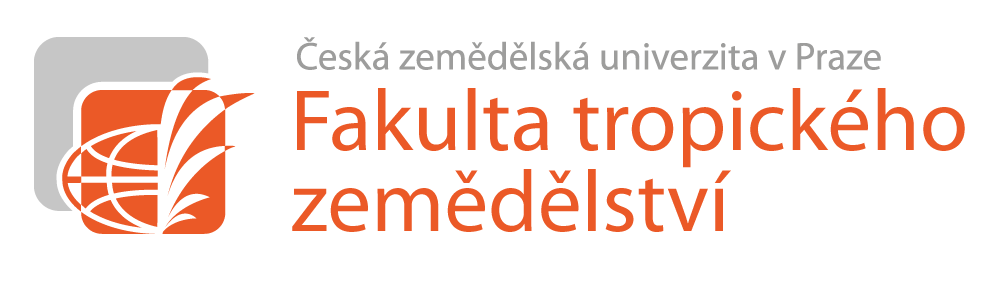 